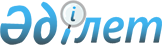 Об утверждении Правил передачи пенсионных активов при расторжении договоров на инвестиционное управление пенсионными активами
					
			Утративший силу
			
			
		
					Постановление Директората Национальной комиссии Республики Казахстан по ценным бумагам от 22 октября 1999 года N 460. Зарегистрировано в Министерстве юстиции Республики Казахстан 28.10.99г. N 955. Утратило силу - постановлением Правления Агентства Республики Казахстан по регулированию и надзору финансового рынка и финансовых организаций от 28 мая 2007 года N 153 (вводится в действие по истечении 14 дней со дня гос. регистрации)



 




      Сноска. Постановление Директората Национальной комиссии Республики Казахстан по ценным бумагам от 22 октября 1999 года N 460 утратило силу - постановлением Правления Агентства Республики Казахстан по регулированию и надзору финансового рынка и финансовых организаций от 28 мая 2007 года 


 N 153 


 (вводится в действие по истечении 14 дней со дня гос. регистрации).





      Сноска. Название постановления в новой редакции - постановлением Правления Национального Банка Республики Казахстан от 21 апреля 2003 года 


 N 131 


.






 





      В целях обеспечения сохранности пенсионных активов накопительных пенсионных фондов и контроля за инвестиционной деятельностью организаций, осуществляющих инвестиционное управление пенсионными активами, и накопительных пенсионных фондов, самостоятельно осуществляющих инвестиционное управление пенсионными активами Директорат Национальной комиссии Республики Казахстан по ценным бумагам (далее именуемой "Национальная комиссия") постановляет: 


<*>






      Сноска. Преамбула с изменениями - постановлением Правления Национального Банка Республики Казахстан от 21 апреля 2003 года 


 N 131 


.






      1. Утвердить Правила передачи пенсионных активов при расторжении при расторжении договоров на инвестиционное управление пенсионными активами (прилагается). 


<*>






      Сноска. Пункт 1 с изменениями - постановлением Правления Национального Банка Республики Казахстан от 21 апреля 2003 года 


 N 131 


.    






      2. Установить, что вышеуказанная Инструкция вводится в действие с даты ее регистрации Министерством юстиции Республики Казахстан. 



      3. Управлению анализа и стратегии - Службе Председателя центрального аппарата Национальной комиссии довести настоящее постановление и вышеуказанную Инструкцию до сведения ЗАО "Казахстанская фондовая биржа", ассоциаций профессиональных участников рынка ценных бумаг (с возложением на них обязанности по доведению настоящего постановления и вышеуказанной Инструкции до сведения своих членов) и ЗАО "Центральный депозитарий ценных бумаг". 



      4. Отделу пенсионных реформ Управления лицензирования и надзора центрального аппарата Национальной комиссии: 



      1) довести настоящее Постановление до сведения компаний по управлению пенсионными активами, банков-кастодианов, ЗАО "Государственный накопительный пенсионный фонд", Министерства финансов Республики Казахстан и Комитета по регулированию деятельности накопительных пенсионных фондов Министерства труда и социальной защиты населения Республики казахстан; 



      2) установить контроль за исполнением вышеуказанной Инструкции. 



 



Председатель Национальной комиссии 





 


                        Правила






               передачи пенсионных активов






      при расторжении договоров на инвестиционное






             управление пенсионными активами 




<*>






      Сноска. Название с изменениями - постановлением Правления Национального Банка Республики Казахстан от 21 апреля 2003 года 


 N 131 


;






      по тексту:






      слова "передающей компании", "передающей компанией", "принимающей компании", "принимающей компанией" заменены словами "передающей организации", "передающей организацией", "принимающей организации", "принимающей организацией" - постановлением Правления Национального Банка Республики Казахстан от 21 апреля 2003 года 


 N 131 


;



      Правила передачи пенсионных активов при расторжении договоров на инвестиционное управление пенсионными активами (далее - Правила) разработаны в соответствии с Законом Республики Казахстан "О пенсионном обеспечении в Республике Казахстан" и устанавливают порядок проведения инвентаризации и передачи пенсионных активов между организациями, осуществляющими инвестиционное управление пенсионными активами, а также между накопительным пенсионным фондом, самостоятельно осуществляющим инвестиционное управление пенсионными активами, и организацией, осуществляющей инвестиционное управление пенсионными активами, в случае расторжения договоров на инвестиционное управление пенсионными активами. 


<*>






      Сноска. Преамбула в новой редакции - постановлением Правления Национального Банка Республики Казахстан от 21 апреля 2003 года 


 N 131 


.





      1. Использованные в настоящей Инструкции понятия означают следующее: 



      1) "Договор" - договор на инвестиционное управление пенсионными активами, заключенный между накопительным пенсионным фондом и организацией, осуществляющей инвестиционное управление пенсионными активами; 



      2) "Первый руководитель" - руководитель коллегиального исполнительного органа юридического лица или лицо, единолично осуществляющее функции исполнительного органа юридического лица; 



      3) "Передающая организация" - организация, осуществляющая инвестиционное управление пенсионными активами, с которой расторгается договор на инвестиционное управление пенсионными активами, и передающая пенсионные активы накопительного пенсионного фонда в инвестиционное управление другой организации, осуществляющей инвестиционное управление пенсионными активами, либо накопительному пенсионному фонду при наличии у него лицензии на осуществления деятельности по инвестиционному управлению пенсионными активами"; 



      4) "Принимающая организация" - организация, осуществляющая инвестиционное управление пенсионными активами, с которой заключается договор на инвестиционное управление пенсионными активами, либо накопительный пенсионный фонд при наличии у него лицензии на осуществление деятельности по инвестиционному управлению пенсионными активами;



      4-1) "Уполномоченный орган" - государственный орган, осуществляющий функции и полномочия по регулированию и надзору за деятельностью накопительных пенсионных фондов, организаций, осуществляющих инвестиционное управление пенсионными активами, банков-кастодианов, страховых организаций; 



      5) "Фонд" - накопительный пенсионный фонд. 


<*>






      Сноска. Пункт 1 с изменениями и дополнениями - постановлением Правления Национального Банка Республики Казахстан от 21 апреля 2003 года 


 N 131 


.  





      2. Не менее чем за 10 рабочих дней до даты расторжения Договора, указанной в уведомлении о его расторжении или определенной в соответствии с условиями Договора, на основании приказа первого руководителя юридического лица - инициатора расторжения Договора должна быть создана согласительная комиссия, в состав которой должны входить должным образом уполномоченные представители Фонда, передающей организации и принимающей организации. 


<*>






      Сноска. Пункт 2 с изменениями - постановлением Правления Национального Банка Республики Казахстан от 21 апреля 2003 года 


 N 131 


.  





      3. Функциями согласительной комиссии являются: 



      1) инвентаризация пенсионных активов Фонда по состоянию на дату расторжения Договора; 



      2) определение способов и сроков передачи от Передающей Организации к Принимающей организации документов, указанных в пункте 4 настоящей Инструкции; 



      3) определение способов и сроков передачи пенсионных активов Фонда от Передающей организации к Принимающей организации. 



      4. В ходе работы согласительной комиссии Передающей организацией передаются Принимающей организации следующие документы за весь период инвестиционного управления пенсионными активами Фонда передающей организацией: 



      1) копии поручений Передающей организации организациям, осуществляющим (осуществлявшим) брокерскую и дилерскую деятельность на рынке ценных бумаг, на заключение сделок с ценными бумагами за счет пенсионных активов Фонда; 



      2) копии отчетов организаций, осуществляющих (осуществлявших) брокерскую и дилерскую деятельность на рынке ценных бумаг, об исполнении поручений Передающей организации на заключение сделок с ценными бумагами за счет пенсионных активов Фонда; 



      3) при самостоятельном заключении Передающей организацией сделок с ценными бумагами за счет пенсионных активов Фонда - копии документов, подтверждающих заключение таких сделок; 



      4) копии выданных банком-кастодианом Фонда выписок с инвестиционного счета Фонда; 



      5) копии выданных ЗАО "Центральный депозитарий ценных бумаг" выписок с субсчета "депо" пенсионных активов Фонда; 



      6) оригиналы действующих на день передачи пенсионных активов Фонда депозитных договоров с банками второго уровня (депозитных сертификатов банков второго уровня), заключенных (приобретенных) за счет пенсионных активов Фонда; 



      7) копии депозитных договоров с банками второго уровня, заключенных за счет пенсионных активов Фонда, срок которых истек на день передачи пенсионных активов Фонда; 



      7-1) копии представленных уполномоченному органу справок о средней стоимости одной условной единицы пенсионных активов Фонда за месяцы, предшествующие дате расторжения Договора; 



      8) иные документы, относящиеся к инвестиционному управлению пенсионными активами Фонда Передающей организацией (по согласованию членов согласительной комиссии). 




      Сноска. Пункт 4 - с изменениями и дополнениями, внесенными постановлением Директората Национальной комиссии РК по ценным бумагам от 16 октября 2000 года 


 N 692 


; постановлением Правления Национального Банка Республики Казахстан от 21 апреля 2003 года 


 N 131 


.





      5. По результатам работы согласительной комиссии оформляется акт приема-передачи пенсионных активов (далее именуемый "Акт"), который должен содержать следующие сведения: 



      1) полные наименования Фонда, Передающей организации, Принимающей организации и банка-кастодиана Фонда (в соответствии со свидетельствами о государственной (пере)регистрации названных организаций); 



      2) зарегистрированные (в соответствии со свидетельствами о государственной (пере)регистрации или статистическими карточками) и фактические места нахождения Фонда, Передающей организации и Принимающей организации; 



      3) банковские реквизиты Фонда, Передающей организации и Принимающей организации; 



      4) номера и даты выдачи лицензий Фонда, Передающей организации и Принимающей организации на осуществление соответствующих видов деятельности; 



      5) имена (фамилии, собственные имена и, при наличии, отчества) первых руководителей и главных бухгалтеров Фонда, Передающей организации и Принимающей организации; 



      6) суммарная величина инвестиций за счет пенсионных активов Фонда по текущей стоимости (включая начисленный доход); 



      7) суммы произведенных переводов с инвестиционного счета Фонда на его счет пенсионных выплат (с учетом обратно поступивших денег на инвестиционный счет); 



      8) остаток денег на инвестиционных счетах в тенге и в иностранных валютах; 



      9) перечень передаваемых ценных бумаг с указанием их национальных идентификационных номеров, количества (в штуках), цены приобретения, начисленного дохода по одной ценной бумаге, текущей стоимости одной ценной бумаги, общего количества ценных бумаг, общей суммы начисленного дохода, текущей стоимости инвестиций в ценные бумаги, иных возможных сведений, которые относятся к ценным бумагам, приобретенным за счет пенсионных активов Фонда; 



      10) перечень передаваемых вкладов в банках второго уровня с указанием наименования банков-депонентов, сумм вкладов, дат заключения договоров банковского вклада, сроков вкладов, ставок вознаграждения по ним в процентах годовых, начисленных сумм вознаграждения, полученных сумм вознаграждения, иных возможных сведений, которые относятся к вкладам, осуществленным за счет пенсионных активов фонда; 



      11) суммы обязательств, в том числе ошибочно зачисленные суммы, суммы, подлежащие переводу на счет пенсионных выплат Фонда, суммы прочей кредиторской задолженности, суммы подлежащих к уплате комиссионных вознаграждений Фонда и Передающей организации за счет пенсионных взносов и инвестиционного дохода, суммы иных возможных обязательств; 



      12) общая сумма начисленного комиссионного вознаграждения Передающей организации за весь период ее инвестиционного управления пенсионными активами Фонда; 



      13) суммы выплаченных и подлежащих к уплате комиссионных вознаграждений Фонда и Передающей организации за счет пенсионных взносов и инвестиционного дохода за весь период инвестиционного управления пенсионными активами Фонда Передающей организацией; 



      13-1) результаты расчета стоимости одной условной единицы пенсионных активов Фонда на конец последнего дня, предшествующего дате расторжения Договора; 



      14) иные возможные сведения, которые относятся к пенсионным активам Фонда, передаваемым от Передающей организации к Принимающей организации; 



      15) перечень документов, передаваемых в соответствии с пунктом 4 Настоящих правил, с указанием их объема. Детальность такого перечня определяется членами согласительной комиссии. 




      Сноска. Пункт 5 - с изменениями и дополнениями, внесенными постановлением Директората Национальной комиссии РК по ценным бумагам от 16 октября 2000 года 


 N 692 


; постановлением Правления Национального Банка Республики Казахстан от 21 апреля 2003 года 


 N 131 


.





      6. Работа согласительной комиссии должна быть завершена к дате расторжения Договора. 



      7. Акт: 



      1) составляется на дату расторжения Договора в пяти экземплярах по одному экземпляру для Фонда, Передающей организации, Принимающей организации, банка-кастодиана Фонда, уполномоченного органа; 



      2) подписывается членами согласительной комиссии, первыми руководителями и главными бухгалтерами Фонда, Передающей организации и Принимающей организации; 



      3) заверяется оттисками печатей Фонда, Передающей организации и Принимающей организации; 



      4) должен содержать отметку банка-кастодиана Фонда о достоверности данных Акта, заверенную подписью первого руководителя банка-кастодиана или его руководящего работника, который курирует его подразделение, осуществляющее кастодиальное обслуживание Фонда, и оттиском печати банка-кастодиана; 



      5) утверждается первым руководителем организации-инициатора расторжения Договора. 


<*>






      Сноска. Пункт 7 с изменениями - постановлением Правления Национального Банка Республики Казахстан от 21 апреля 2003 года 


 N 131 


.    





      8. Экземпляры акта, оформленного в соответствии с условиями подпунктов 2)-5) пункта 7 настоящих Правил, должны быть представлены уполномоченному органу в течение трех рабочих дней со дня его утверждения. 


<*>






      Сноска. Пункт 8 в новой редакции - постановлением Правления Национального Банка Республики Казахстан от 21 апреля 2003 года 


 N 131 


.





      9. Днем передачи пенсионных активов Фонда в инвестиционное управление Принимающей организации признается дата утверждения Акта.


      Председатель Национальной Комиссии

 

					© 2012. РГП на ПХВ «Институт законодательства и правовой информации Республики Казахстан» Министерства юстиции Республики Казахстан
				